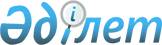 Ветеринария саласы бойынша зертханалық - диагностикалық зерттеулерінің үлгілік уақыт нормаларын бекіту туралы
					
			Күшін жойған
			
			
		
					Қазақстан Республикасы Ауыл шаруашылығы министрінің 2013 жылғы 20 қарашадағы № 16-07/582 бұйрығы. Қазақстан Республикасының Әділет министрлігінде 2013 жылы 23 желтоқсанда № 9011 тіркелді. Күші жойылды - Қазақстан Республикасы Ауыл шаруашылығы министрінің 2016 жылғы 28 сәуірдегі № 193 бұйрығымен      Ескерту. Бұйрықтың күші жойылды - Қазақстан Республикасы Ауыл шаруашылығы министрінің 28.04.2016 № 193 бұйрығымен.

      2007 жылғы 15 мамырдағы Қазақстан Республикасының Еңбек кодексінің 117-бабының 2-тармағына сәйкес Ветеринария саласы бойынша зертханалық - диагностикалық зерттеулерінің үлгілік уақыт нормаларына біріңғай талап қою мақсатында БҰЙЫРАМЫН:



      1. Зертханалық - диагностикалық зерттеулерінің үлгілік уақыт нормалары бекітілсін.



      2. Қазақстан Республикасы Ауыл шаруашылығы министрлігінің Ветеринариялық бақылау және қадағалау комитеті, осы бұйрықтың заңнамада белгіленген тәртіппен Қазақстан Республикасы Әділет министрлігінде мемлекеттік тіркелуін және ресми жариялануын қамтамасыз етілсін.



      3. Осы бұйрық алғаш ресми жарияланған күнінен бастап күнтізбелік он күн өткен соң қолданысқа енгізіледі.      Министр                                         А. Мамытбеков      «КЕЛІСІЛГЕН»

      Қазақстан Республикасы

      Еңбек және халықты

      әлеуметтік қорғау 

      Министрі

      _____________ Т. Дүйсенова

      2013 жылғы 26 қараша

Қазақстан Республикасы       

Ауыл шаруашылығы министрінің    

2013 жылғы 20 қарашадағы     

№ 16-07/582 бұйрығымен бекітілген 

Ветеринария саласы бойынша

зертханалық - диагностикалық зерттеулерінің

үлгілік уақыт нормалары 

1. Жалпы ережелер

      1. Ветеринария саласы бойынша зертханалық - диагностикалық зерттеулерінің үлгілік уақыт нормалары (бұдан әрі – Үлгілік уақыт нормалары) Қазақстан Республикасының Еңбек кодексіне сәйкес дайындалған және зертханалық - диагностикалық зерттеулерге кететін уақытты анықтау үшін, уақыт шығынының нормасын бекітеді.



      2. Ветеринария саласы бойынша келесі зерттеулер түрлерін жүргізу үшін уақыт нормасы анықталған:



      1) жануарлардың жұқпалы ауруларына референттік зертханалық - диагностикалық зерттеулері;



      2) тағам өнімдеріне референттік зерттеулері;



      3) токсикологиялық, биохимиялық, радиологиялық тексерістері;



      4) эпизоотиялық мониторингі;



      5) депондалған микроорганизмдер штаммдарының Ұлттық коллекциясын жүргізу;



      6) ветеринариялық препараттарды, жемшөп және жемшөп қоспаларын тіркеу сынағынан өткізу;



      7) патоморфологиялық сараптамалар жүргізу.



      3. Орындаушының жұмыс орнына күтім көрсетуге, демалуға және жеке қажеттілігіне оперативтік уақыттан 7% мөлшерінде уақыт бекітіледі. 

      Жұмыстың түрлері бойынша уақыт нормасының есебі (V) мына формула бойынша жүргізіледі:      V =Үоп.(1+К/100);      мұнда Үоп. – оперативтік уақыт;

      К – дайындау-тұжырымдау жұмыстарына уақыт, жұмыс орынын ұйымдастыру-техникалық күтім көрсету, дем алу және жеке қажеттілік, оперативтік уақыт пайызы (%).



      4. Белгіленген ветеринария объектілерінде, мамандандырылған жұмыскерлердің біліктілік дәрежесіне сәйкес, орындаушылар арасында жүктелген жұмыстарды бөліседі.



      5. Уақыт нормасы әрбір зерттеулердің түрі бойынша анықталады.

      Әрбір зерттеулер химиялық реактивтер, зерханалық ыдыстар және құрал-жабдықтардың бөлек қолданылуы арқылы жеке өткізіледі.



      6. Өткізілетін зертханалық - диагностикалық зерттеулерінің және уақыт нормаларының мазмұны, қосымшаға сәйкес осы Үлгілік уақыт нормаларымен бекітіледі.

Ветеринария саласы бойынша       

зертханалық - диагностикалық зерттеулерінің

үлгілік уақыт нормаларының      

қосымшасы                   

Ветеринария саласы бойынша зертханалық – диагностикалық

зерттеулерінің үлгілік уақыт нормалары 1. Бактериологиялық зерттеулер 

2. Молекулярлық-генетикалық зерттеулер 

3. Серологиялық зерттеулер 

4. Тексеруге сынаманы қабылдау 

5. Тағам өнімдеріне талдау 

6. Токсикологиялық, биохимиялық, радиологиялық зерттеулер 

7. Микроорганизмдер штаммдарын жаңарту және депондау 

8. Ветеринариялық преператтарды тексеру 

9. Патоморфологиялық зерттеу

      Ескерту:

      * k=1,07 коэффициентінде берілген жұмысқа уақыт шығыны саналған

      * Зерттеуді орындайтын маман қызметкерлер: 

      1. Зертхана меңгерушісі

      2. Зертхана меңгерушісінің орынбасары

      3. Бас, жетекші маман (ветеринар дәрігері)

      4. Бас, жетекші маман (биотехнолог)

      5. Бас, жетекші маман (биохимик)
					© 2012. Қазақстан Республикасы Әділет министрлігінің «Қазақстан Республикасының Заңнама және құқықтық ақпарат институты» ШЖҚ РМК
				Р/с

№ Зертханалық - диагностикалық зерттеулерінің аталуыУақыт нормасы (минут)1. Бруцеллезді бактериологиялық балау1. Бруцеллезді бактериологиялық балау1. Бруцеллезді бактериологиялық балау1.Материалды қабылдау және тіркеу 4,462.Зертханалық ыдыстарды дайындау*3.Қоректік орталарды дайындау16,764.Бояуды / реактивтерді / бекітетін сұйықтықты / физиологиялық ерітінділерді дайындау24,615.Суспензиялар дайындау (қоспа) 1:105,416.Алғашқы материалды микроскоптан өткізу21,47.Зертханалық жануарларға биологиялық сынама қою (патогенділікті анықтау)51,188.Өсіру (культивирование)129.Жұғынды дайындау және оларды микроскоп арқылы морфологиялық қасиетін анықтау15,9310.Қоректік орталарға материалды қайта себу13,8811.Биохимиялық қасиетін оқу23,5312.Серологиялық қасиетін анықтау9,6313.Патологиялық және алынған материалды автоклав арқылы жою*14.Жұмыс орынын жинау және дезинфекциялау*15.Құжаттарды дайындау9,63Жиынтығы: Жиынтығы: 208,422. Сібір жарасын бактериологиялық балау2. Сібір жарасын бактериологиялық балау2. Сібір жарасын бактериологиялық балау1.Материалды қабылдау және тіркеу 4,632.Зертханалық ыдыстарды дайындау*3.Қоректік орталарды дайындау16,794.Бояуды / реактивтерді / бекітетін сұйықтықты/физиологиялық ерітінділерді дайындау26,035.Суспензиялар дайындау (қоспа) 1:107,666.Алғашқы материалды микроскоптан өткізу21,517.Зертханалық жануарларға биологиялық сынама қою (патогендікті анықтау)52,68.Өсіру (культивирование)11,839.Жұғынды дайындау және оларды микроскоп арқылы морфологиялық қасиетін анықтау16,0510.Қоректік орталарға материалды қайта себу13,7611.Идентификация әдісін қою11,8312.Биохимиялық қасиетін оқу23,5313.Серологиялық қасиетін анықтау7,4814.Патологиялық және алынған материалды автоклав арқылы жою*15.Жұмыс орнын жинау және дезинфекциялау*16.Құжаттарды дайындау9,98Жиынтығы: Жиынтығы: 223,683. Листериозды бактериологиялық балау3. Листериозды бактериологиялық балау3. Листериозды бактериологиялық балау1.Материалды қабылдау және тіркеу 4,212.Зертханалық ыдыстарды дайындау*3.Қоректік орталарды дайындау16,654.Бояуды / реактивтерді / бекітетін сұйықтықты /физиологиялық ерітінділерді дайындау25,685.Суспензиялар дайындау (қоспа) 1:107,486.Алғашқы материалды микроскоптан өткізу21,47.Зертханалық жануарларға биологиялық сынама қою (патогендікті анықтау)52,068.Өсіру (культивирование)12,139.Жұғынды дайындау және оларды микроскоп арқылы морфологиялық қасиетін анықтау15,9210.Қоректік орталарға материалды қайта себу13,8811.Биохимиялық қасиетін оқу23,5312.Патологиялық және алынған материалды автоклав арқылы жою*13.Жұмыс орынын жинау және дезинфекциялау*14.Құжаттарды дайындау9,53Жиынтығы:Жиынтығы:202,474. Пастереллезді бактериологиялық балау4. Пастереллезді бактериологиялық балау4. Пастереллезді бактериологиялық балау1.Материалды қабылдау және тіркеу 4,162.Зертханалық ыдыстарды дайындау*3.Қоректік орталарды дайындау16,354.Бояуды / реактивтерді /бекітетін сұйықтықты / физиологиялық ерітінділерді дайындау25,315.Суспензиялар дайындау (қоспа) 1:107,136.Алғашқы материалды микроскоптан өткізу21,057.Зертханалық жануарларға биологиялық сынама қою (патогендікті анықтау)52,068.Өсіру (культивирование)11,769.Жұғынды дайындау және оларды микроскоп арқылы морфологиялық қасиетін анықтау15,710.Қоректік орталарға материалды қайта себу13,6611.Биохимиялық қасиетін оқу23,5312.Патологиялық және алынған материалды автоклав арқылы жою*13.Жұмыс орынын жинау және дезинфекциялау*14.Құжаттарды дайындау9,4Жиынтығы:Жиынтығы:200,115. Туберкулезді бактериологиялық балау5. Туберкулезді бактериологиялық балау5. Туберкулезді бактериологиялық балау1.Материалды қабылдау және тіркеу 4,282.Зертханалық ыдыстарды дайындау*3.Қоректік орталарды дайындау16,584.Бояуды / реактивтерді /бекітетін сұйықтықты/ физиологиялық ерітінділерді дайындау25,685.Суспензиялар дайындау (қоспа) 1:107,486.Алғашқы материалды микроскоптан өткізу21,47.Зертханалық жануарларға биологиялық сынама қою (патогендікті анықтау)52,438.Өсіру (культивирование)11,769.Жұғынды дайындау және оларды микроскоп арқылы морфологиялық қасиетін анықтау15,6310.Қоректік орталарға материалды қайта себу13,8511.Биохимиялық қасиетін оқу23,5312.Патологиялық және алынған материалды автоклав арқылы жою*13.Жұмыс орынын жинау және дезинфекциялау*14.Құжаттарды дайындау9,68Жиынтығы:Жиынтығы:202,36. Анаэробты инфекцияларды бактериологиялық балау (қарасан, секіртпе, жыбырлақ)6. Анаэробты инфекцияларды бактериологиялық балау (қарасан, секіртпе, жыбырлақ)6. Анаэробты инфекцияларды бактериологиялық балау (қарасан, секіртпе, жыбырлақ)1.Материалды қабылдау және тіркеу 4,282.Зертханалық ыдыстарды дайындау*3.Қоректік орталарды дайындау16,584.Бояуды/реактивтерді/бекітетін сұйықтықты/физиологиялық ерітінділерді дайындау25,685.Суспензиялар дайындау (қоспа) 1:107,486.Алғашқы материалды микроскоптан өткізу21,47.Зертханалық жануарларға биологиялық сынама қою (патогендікті анықтау)52,438.Өсіру (культивирование)11,769.Жұғынды дайындау және оларды микроскоп арқылы морфологиялық қасиетін анықтау15,8110.Қоректік орталарға материалды қайта себу13,7811.Биохимиялық қасиетін оқу23,7112.Патологиялық және алынған материалды автоклав арқылы жою*13.Жұмыс орынын жинау және дезинфекциялау*14.Құжаттарды дайындау9,75Жиынтығы:Жиынтығы:202,667. Кампилобактериозды бактериологиялық балау7. Кампилобактериозды бактериологиялық балау7. Кампилобактериозды бактериологиялық балау1.Материалды қабылдау және тіркеу 4,282.Зертханалық ыдыстарды дайындау*3.Қоректік орталарды дайындау16,584.Бояуды / реактивтерді / бекітетін сұйықтықты/ физиологиялық ерітінділерді дайындау25,685.Суспензиялар дайындау (қоспа) 1:107,486.Алғашқы материалды микроскоптан өткізу21,47.Зертханалық жануарларға биологиялық сынама қою (патогендікті анықтау)52,438.Өсіру (культивирование)11,769.Жұғынды дайындау және оларды микроскоп арқылы морфологиялық қасиетін анықтау15,710.Қоректік орталарға материалды қайта себу13,7311.Биохимиялық қасиетін оқу23,5312.Патологиялық және алынған материалды автоклав арқылы жою*13.Жұмыс орынын жинау және дезинфекциялау*14.Құжаттарды дайындау9,63Жиынтығы:Жиынтығы:202,28. Энтеробактерияларды (сальмонеллез, колибактериоз) бактериологиялық балау8. Энтеробактерияларды (сальмонеллез, колибактериоз) бактериологиялық балау8. Энтеробактерияларды (сальмонеллез, колибактериоз) бактериологиялық балау1.Материалды қабылдау және тіркеу 4,282.Зертханалық ыдыстарды дайындау*3.Қоректік орталарды дайындау16,584.Бояуды / реактивтерді / бекітетін сұйықтықты/ физиологиялық ерітінділерді дайындау24,615.Суспензиялар дайындау (қоспа) 1:105,356.Алғашқы материалды микроскоптан өткізу21,47.Зертханалық жануарларға биологиялық сынама қою (патогендікті анықтау)51,368.Өсіру (культивирование)11,769.Жұғынды дайындау және оларды микроскоп арқылы морфологиялық қасиетін анықтау15,6310.Қоректік орталарға материалды қайта себу13,8811.Биохимиялық қасиетін оқу23,5312.Серологиялық қасиетін анықтау9,6313.Патологиялық және алынған материалды автоклав арқылы жою*14.Жұмыс орынын жинау және дезинфекциялау*15.Құжаттарды дайындау9,63Жиынтығы:Жиынтығы:207,649. Стафилококкоздарды бактериологиялық балау9. Стафилококкоздарды бактериологиялық балау9. Стафилококкоздарды бактериологиялық балау1.Материалды қабылдау және тіркеу 4,332.Зертханалық ыдыстарды дайындау*3.Қоректік орталарды дайындау17,114.Бояуды / реактивтерді / бекітетін сұйықтықты/ физиологиялық ерітінділерді дайындау25,685.Суспензиялар дайындау (қоспа) 1:107,486.Алғашқы материалды микроскоптан өткізу21,47.Зертханалық жануарларға биологиялық сынама қою (патогендікті анықтау)52,438.Өсіру (культивирование)11,769.Жұғынды дайындау және оларды микроскоп арқылы морфологиялық қасиетін анықтау15,5610.Қоректік орталарға материалды қайта себу13,6111.Биохимиялық қасиетін оқу23,5312.Патологиялық және алынған материалды автоклав арқылы жою*13.Жұмыс орынын жинау және дезинфекциялау*14.Құжаттарды дайындау9,63Жиынтығы:Жиынтығы:202,52Р/с

№ Зертханалық - диагностикалық зерттеулерінің аталуыУақыт нормасы (минут)1. Агароза геліндегі детекциямен бактериологиялық инфекцияларды полимеразды тізбектеу реакциясы әдісімен балау1. Агароза геліндегі детекциямен бактериологиялық инфекцияларды полимеразды тізбектеу реакциясы әдісімен балау1. Агароза геліндегі детекциямен бактериологиялық инфекцияларды полимеразды тізбектеу реакциясы әдісімен балау1.Материалды қабылдау және тіркеу 4,282.Зертханалық жабдықтарды, приборларды және ыдыстарды дайындау*3.Патологиялық материалдан суспензиялар дайындау17,114.Дезоксирибонуклеин қышқылын бөліп алу54,935.Реактивті қоспаларды дайындап және реакциялық қоспаға дезоксирибонуклеин қышқылына енгізу.10,356.Полимеразды тізбектеу реакциясын жүргізу үшін амплификаторды іске қосу және бағдарламасын дайындау6,417.Электрофорез үшін реактивтер мен гелді дайындау, полимеразды тізбектеу реакциясы өнімімен гелді толтыру, қоректену көзінің бағдарламасын дайындау және электофорезді іске қосу 28,888.Нәтижесін санау10,709.Жұмыс орынына дезинфекция жүргізу арқылы жинау және кварцтау, қолданыста болған материалдарды автоклавтан өткізіп жою* 10.Сараптаманы дайындау7,4811.Хаттаманы дайындау12,13Жиынтығы:Жиынтығы:152,272. Полимеразды тізбектеу реакциясы әдісімен балау вирусты инфекцияларды балау2. Полимеразды тізбектеу реакциясы әдісімен балау вирусты инфекцияларды балау2. Полимеразды тізбектеу реакциясы әдісімен балау вирусты инфекцияларды балау1.Материалды қабылдау және тіркеу 4,282.Зертханалық жабдықтарды, приборларды және ыдыстарды дайындау*3.Патологиялық материалдан суспензиялар дайындау17,114.Рибонуклеин қашқылын бөліп алу54,935.Қайта транскрипциясын жүргізу9,636.Реактивті қоспаларды дайындап және реакциялық қоспаға дезоксирибонуклеин қышқылын енгізу.10,357.Полимеразды тізбектеу реакциясын жүргізу үшін амплификаторды іс қосу және бағдарламасын дайындау6,418.Электрофорез үшін реактивтер мен гелді дайындау, полимеразды тізбектеу реакциясы өнімімен гелді толтыру, қоректену көзінің бағдарламасын дайындау және электофорезді іске қосу 28,889.Нәтижесін санау10,7010.Жұмыс орынына дезинфекция жүргізу арқылы жинау және кварцтау, қолданыста болған материалдарды автоклавтан өткізіп жою* 11.Сараптаманы дайындау7,4812.Хаттаманы дайындау12,13Жиынтығы:Жиынтығы:161,903. Бактериологиялық инфекцияларды шынайы уақыт тәртібінде полимеразды тізбектеу реакциясы әдісімен балау3. Бактериологиялық инфекцияларды шынайы уақыт тәртібінде полимеразды тізбектеу реакциясы әдісімен балау3. Бактериологиялық инфекцияларды шынайы уақыт тәртібінде полимеразды тізбектеу реакциясы әдісімен балау1.Материалды қабылдау және тіркеу 4,282.Зертханалық жабдықтарды, приборларды және ыдыстарды дайындау*3.Патологиялық материалдан суспензиялар дайындау16,054.Дезоксирибонуклеин қышқылын бөліп алу20,335.Реактивті қоспаларды дайындап және реакциялық қоспаға дезоксирибонуклеин қышқылы енгізу.7,486.Полимеразды тізбектеу реакциясын жүргізу үшін амплификаторды іске қосу және бағдарламасын дайындау 25,687.Нәтижесін санау8,208.Жұмыс орынын дезинфекция жүргізу арқылы жинау және кварцтау, қолданыста болған материалдарды автоклавтан өткізіп жою* 9.Сараптаманы дайындау7,4810.Хаттаманы дайындау12,13Жиынтығы:Жиынтығы:101,634. Вирусты инфекцияларды шынайы уақыт тәртібінде полимеразды тізбектеу реакциясы әдісімен балау4. Вирусты инфекцияларды шынайы уақыт тәртібінде полимеразды тізбектеу реакциясы әдісімен балау4. Вирусты инфекцияларды шынайы уақыт тәртібінде полимеразды тізбектеу реакциясы әдісімен балау1.Материалды қабылдау және тіркеу 4,282.Зертханалық жабдықтарды, приборларды және ыдыстарды дайындау*3.Патологиялық материалдан суспензиялар дайындау16,054.Дезоксирибонуклеин қышқылын бөліп алу32,105.Қайта транскрипциясын жүргізу9,636.Реактивті қоспаларды дайындап және реакциялық қоспаға дезоксирибонуклеин қышқылын енгізу.7,487.Полимеразды тізбектеу реакциясын жүргізу үшін амплификаторды іс қосу және бағдарламасын дайындау25,688.Нәтижесін санау8,209.Жұмыс орынын дезинфекция жүргізу арқылы жинау және кварцтау, қолданыста болған материалдарды автоклавтан өткізіп жою* 10.Сараптаманы дайындау7,4811.Хаттаманы дайындау11,76Жиынтығы:Жиынтығы:122,665. Бактериялық өсінділерді секвенирлеу5. Бактериялық өсінділерді секвенирлеу5. Бактериялық өсінділерді секвенирлеу1.Материалды қабылдау және тіркеу 4,282.Құрал-жабдықтарды жұмысқа дайындау3.Суспензиялар дайындау 17,114.Реактивті қоспаларды дайындау және дезоксирибонуклеин қышқылын бөліп алу54,215.Реактивті қоспаларды дайындау және полимеразды тізбектеу реакциясын жүргізу16,766.Полимеразды тізбектеу өнімдерінен тазарту32,107.Рективті қоспаларды, агарозды гельді дайындау және электрофорезді жүргізу 28,888.Реактивті қоспаларды дайындау және секвенирлеуді жүргізу17,489.Секвенирлеуден қалған өнімдерден тазалау32,4510.Формамидпен денатурация 14,9811.Капилярлары ауыстырмалы генетикалық анализаторда акриламидті гельде элетрофорезді жүргізу үшін реактивті қоспаларды дайындау31,7512.Генетикалық анализатордың кеңістікті калибровкасын жүргізу 10,7013.Генетикалық анализатордың спектарльді калибровкасын жүргізу 32,4514.Генетикалық анализатордың бағдарламасын қою және акриламидті гелде электрофорез жүргізу21,4015.Нәтижесін санау48,5016.Жұмыс орынын дезинфекция жүргізу арқылы жинау және кварцтау, қолданыста болған материалдарды автоклавтан өткізіп жою* 17.Хаттаманы дайындау10,70Жиынтығы:Жиынтығы:373,756. Вирусты инфекцияларды секвенирлеу6. Вирусты инфекцияларды секвенирлеу6. Вирусты инфекцияларды секвенирлеу1.Материалды қабылдау және тіркеу 4,282.Құрал-жабдықтарды жұмысқа дайындау3.Суспензиялар дайындау 17,114.Реактивті қоспаларды дайындау және рибонуклеин қышқылын бөліп алу54,215.Қайта транскрипциясын жүргізу9,636.Реактивті қоспаларды дайындау және полимеразды тізбектеуді жүргізу17,117.Полимеразды тізбектеу реакциясы өнімдерінен тазарту31,388.Рективті қоспаларды, агарозды гельді дайындау және электрофорезді жүргізу 28,889.Реактивті қоспаларды дайындау және секвенирлеуді жүргізу17,4810.Секвенирлеуден қалған өнімдерден тазалау31,7511.Формамидпен денатурация 14,9812.Капилярлары ауыстырмалы генетикалық анализаторда акриламидті гельде элетрофорезді жүргізу үшін реактивті қоспаларды дайындау31,7513.Генетикалық анализатордың кеңістікті калибровкасын жүргізу 10,7014.Генетикалық анализатордың спектарльді калибровкасын жүргізу 33,1615.Генетикалық анализатордың бағдарламасын қою және акриламидті гелде электрофорез жүргізу21,4016.Нәтижесін санау47,8017.Жұмыс орынын дезинфекция жүргізу арқылы жинау және кварцтау, қолданыста болған материалдарды автоклавтан өткізіп жою* 18.Хаттаманы дайындау10,70Жиынтығы:Жиынтығы:382,32Р/с

№Зертханалық - диагностикалық зерттеулерінің аталуыУақыт нормасы (минут)1. Аусыл вирусының құрылымсыз нәруызы антиденелеріне бір сынама қан сарысуын иммуноферментті талдау1. Аусыл вирусының құрылымсыз нәруызы антиденелеріне бір сынама қан сарысуын иммуноферментті талдау1. Аусыл вирусының құрылымсыз нәруызы антиденелеріне бір сынама қан сарысуын иммуноферментті талдау1.Зертханаға материалды қабылдау және тіркеу12,132.Зерттеуге тексеретін сынамалардың белсенділігін жою40,663.Талдауға дайындау2,904.Талдау жүргізу13,235.Талдау нәтижелерін санау және оларды интерпретациялау8,26Жиынтығы:Жиынтығы:77,18Жиынтығы: 1- сынамағаЖиынтығы: 1- сынамаға6,432. Бруцеллез қоздырғышы антиденелеріне бір сынама қан сарысуын иммуноферментті талдау2. Бруцеллез қоздырғышы антиденелеріне бір сынама қан сарысуын иммуноферментті талдау2. Бруцеллез қоздырғышы антиденелеріне бір сынама қан сарысуын иммуноферментті талдау1.Зертханаға материалды қабылдау және тіркеу12,002.Зерттеуге тексеретін сынамалардың белсенділігін жою40,133.Талдауға дайындау2,664.Талдау жүргізу8,885.Талдау нәтижелерін санау және оларды интерпретациялау8,38Жиынтығы:Жиынтығы:72,05Жиынтығы: 1- сынамағаЖиынтығы: 1- сынамаға6,003. Ірі қара малдың инфекциялық вирусты ринотрахеит антиденелеріне бір сынама қан сарысуын иммуноферментті талдау3. Ірі қара малдың инфекциялық вирусты ринотрахеит антиденелеріне бір сынама қан сарысуын иммуноферментті талдау3. Ірі қара малдың инфекциялық вирусты ринотрахеит антиденелеріне бір сынама қан сарысуын иммуноферментті талдау1.Зертханаға материалды қабылдау және тіркеу11,862.Зерттеуге тексеретін сынамалардың белсенділігін жою40,663.Талдауға дайындау2,964.Талдау жүргізу9,155.Талдау нәтижелерін санау және оларды интерпретациялау8,58Жиынтығы:Жиынтығы:73,21Жиынтығы: 1- сынамағаЖиынтығы: 1- сынамаға6,104. Ірі қара малдың вирусты диареясы антиденелеріне бір сынама қан сарысуын иммуноферментті талдау4. Ірі қара малдың вирусты диареясы антиденелеріне бір сынама қан сарысуын иммуноферментті талдау4. Ірі қара малдың вирусты диареясы антиденелеріне бір сынама қан сарысуын иммуноферментті талдау1.Зертханаға материалды қабылдау және тіркеу11,762.Зерттеуге тексеретін сынамалардың белсенділігін жою40,663.Талдауға дайындау3,264.Талдау жүргізу13,355.Талдау нәтижелерін санау және оларды интерпретациялау8,55Жиынтығы:Жиынтығы:77,58Жиынтығы: 1- сынамағаЖиынтығы: 1- сынамаға6,475. Лейкоз вирусы антиденелеріне бір сынама қан сарысуын иммуноферментті талдау5. Лейкоз вирусы антиденелеріне бір сынама қан сарысуын иммуноферментті талдау5. Лейкоз вирусы антиденелеріне бір сынама қан сарысуын иммуноферментті талдау1.Зертханаға материалды қабылдау және тіркеу11,652.Зерттеуге тексеретін сынамалардың белсенділігін жою40,413.Талдауға дайындау2,714.Талдау жүргізу13,315.Талдау нәтижелерін санау және оларды интерпретациялау8,43Жиынтығы:Жиынтығы:76,51Жиынтығы: 1- сынамағаЖиынтығы: 1- сынамаға6,386. Хламидиоз қоздырғышы антиденелеріне бір сынама қан сарысуын иммуноферментті талдау6. Хламидиоз қоздырғышы антиденелеріне бір сынама қан сарысуын иммуноферментті талдау6. Хламидиоз қоздырғышы антиденелеріне бір сынама қан сарысуын иммуноферментті талдау1.Зертханаға материалды қабылдау және тіркеу11,762.Зерттеуге тексеретін сынамалардың белсенділігін жою40,663.Талдауға дайындау3,014.Талдау жүргізу9,305.Талдау нәтижелерін санау және оларды интерпретациялау8,33Жиынтығы:Жиынтығы:73,06Жиынтығы: 1- сынамағаЖиынтығы: 1- сынамаға6,097. Ауески ауруының вирусы антиденелеріне бір сынама қан сарысуын иммуноферментті талдау7. Ауески ауруының вирусы антиденелеріне бір сынама қан сарысуын иммуноферментті талдау7. Ауески ауруының вирусы антиденелеріне бір сынама қан сарысуын иммуноферментті талдау1.Зертханаға материалды қабылдау және тіркеу11,762.Зерттеуге тексеретін сынамалардың белсенділігін жою40,663.Талдауға дайындау2,484.Талдау жүргізу9,305.Талдау нәтижелерін санау және оларды интерпретациялау8,38Жиынтығы:Жиынтығы:72,58Жиынтығы: 1- сынамағаЖиынтығы: 1- сынамаға6,058. Жылқының инфекциялық анемиясы (ИНАН) антиденелеріне бір сынама қан сарысуын иммуноферментті талдау8. Жылқының инфекциялық анемиясы (ИНАН) антиденелеріне бір сынама қан сарысуын иммуноферментті талдау8. Жылқының инфекциялық анемиясы (ИНАН) антиденелеріне бір сынама қан сарысуын иммуноферментті талдау1.Зертханаға материалды қабылдау және тіркеу11,762.Зерттеуге тексеретін сынамалардың белсенділігін жою40,303.Талдауға дайындау4,304.Талдау жүргізу13,285.Талдау нәтижелерін санау және оларды интерпретациялау9,03Жиынтығы:Жиынтығы:78,67Жиынтығы: 1- сынамағаЖиынтығы: 1- сынамаға6,569. Инфекциялық ринопневмония қоздырғышы антиденелеріне бір сынама қан сарысуын иммуноферментті талдау9. Инфекциялық ринопневмония қоздырғышы антиденелеріне бір сынама қан сарысуын иммуноферментті талдау9. Инфекциялық ринопневмония қоздырғышы антиденелеріне бір сынама қан сарысуын иммуноферментті талдау1.Зертханаға материалды қабылдау және тіркеу11,762.Зерттеуге тексеретін сынамалардың белсенділігін жою51,853.Талдауға дайындау3,354.Талдау жүргізу9,185.Талдау нәтижелерін санау және оларды интерпретациялау8,50Жиынтығы:Жиынтығы:84,64Жиынтығы: 1- сынамағаЖиынтығы: 1- сынамаға7,0510. Гамборо ауруының қоздырғышы антиденелеріне бір сынама қан сарысуын иммуноферментті талдау10. Гамборо ауруының қоздырғышы антиденелеріне бір сынама қан сарысуын иммуноферментті талдау10. Гамборо ауруының қоздырғышы антиденелеріне бір сынама қан сарысуын иммуноферментті талдау1.Зертханаға материалды қабылдау және тіркеу11,762.Зерттеуге тексеретін сынамалардың белсенділігін жою40,663.Талдауға дайындау3,004.Талдау жүргізу9,185.Талдау нәтижелерін санау және оларды интерпретациялау8,50Жиынтығы:Жиынтығы:73,10Жиынтығы: 1-сынамағаЖиынтығы: 1-сынамаға6,0911. Шошқа обасының қоздырғыштары антиденелеріне бір сынама қан сарысуын иммуноферментті талдау11. Шошқа обасының қоздырғыштары антиденелеріне бір сынама қан сарысуын иммуноферментті талдау11. Шошқа обасының қоздырғыштары антиденелеріне бір сынама қан сарысуын иммуноферментті талдау1.Зертханаға материалды қабылдау және тіркеу11,762.Зерттеуге тексеретін сынамалардың белсенділігін жою40,663.Талдауға дайындау6,114.Талдау жүргізу9,215.Талдау нәтижелерін санау және оларды интерпретациялау8,50Жиынтығы:Жиынтығы:76,24Жиынтығы: 1- сынамағаЖиынтығы: 1- сынамаға6,3512. Ньюкасл ауруының вирусы антиденелеріне бір сынама қан сарысуын иммуноферментті талдау12. Ньюкасл ауруының вирусы антиденелеріне бір сынама қан сарысуын иммуноферментті талдау12. Ньюкасл ауруының вирусы антиденелеріне бір сынама қан сарысуын иммуноферментті талдау1.Зертханаға материалды қабылдау және тіркеу11,862.Зерттеуге тексеретін сынамалардың белсенділігін жою40,753.Талдауға дайындау6,004.Талдау жүргізу9,135.Талдау нәтижелерін санау және оларды интерпретациялау8,43Жиынтығы:Жиынтығы:76,17Жиынтығы: 1- сынамағаЖиынтығы: 1- сынамаға6,3513. Инфекциялық құс тұмауының вирусы антиденелеріне бір сынама қан сарысуын иммуноферментті талдау13. Инфекциялық құс тұмауының вирусы антиденелеріне бір сынама қан сарысуын иммуноферментті талдау13. Инфекциялық құс тұмауының вирусы антиденелеріне бір сынама қан сарысуын иммуноферментті талдау1.Зертханаға материалды қабылдау және тіркеу11,862.Зерттеуге тексеретін сынамалардың белсенділігін жою40,603.Талдауға дайындау6,014.Талдау жүргізу8,915.Талдау нәтижелерін санау және оларды интерпретациялау8,71Жиынтығы:Жиынтығы:76,09Жиынтығы: 1-сынамағаЖиынтығы: 1-сынамаға6,3414. Кеуек тәрізді энцефалит антиденелеріне бір сынама қан сарысуын иммуноферментті талдау14. Кеуек тәрізді энцефалит антиденелеріне бір сынама қан сарысуын иммуноферментті талдау14. Кеуек тәрізді энцефалит антиденелеріне бір сынама қан сарысуын иммуноферментті талдау1.Зертханаға материалды қабылдау және тіркеу11,762.Зерттеуге тексеретін сынамалардың белсенділігін жою40,663.Талдауға дайындау6,384.Талдау жүргізу5,485.Талдау нәтижелерін санау және оларды интерпретациялау8,75Жиынтығы:Жиынтығы:73,03Жиынтығы: 1-сынамағаЖиынтығы: 1-сынамаға6,0915. Ет қоректілер обасы антиденелеріне бір сынама қан сарысуын иммуноферментті талдау15. Ет қоректілер обасы антиденелеріне бір сынама қан сарысуын иммуноферментті талдау15. Ет қоректілер обасы антиденелеріне бір сынама қан сарысуын иммуноферментті талдау1.Зертханаға материалды қабылдау және тіркеу12,932.Зерттеуге тексеретін сынамалардың белсенділігін жою39,233.Талдауға дайындау7,614.Талдау жүргізу11,765.Талдау нәтижелерін санау және оларды интерпретациялау8,68Жиынтығы:Жиынтығы:80,21Жиынтығы: 1-сынамағаЖиынтығы: 1-сынамаға6,6816. Аусыл вирусын балау үшін бір сынама қанның комплементті байланыстыру реакциясы16. Аусыл вирусын балау үшін бір сынама қанның комплементті байланыстыру реакциясы16. Аусыл вирусын балау үшін бір сынама қанның комплементті байланыстыру реакциясы1.Зертханаға материалды қабылдау және тіркеу2,502.Зерттеуге дайындық2,663.Қошқар эритроцитін дайындау31,034.Комплементті байланыстыру реакциясын қою бір сынама мен бақылауды тамызу0,715.Нәтижесін санау0,916.Жұмыс орынына дезинфекция жүргізу және жинау* Жиынтығы:Жиынтығы:37,8117. Бруцеллезді балау үшін бір сынама қанның комплементті байланыстыру реакциясы17. Бруцеллезді балау үшін бір сынама қанның комплементті байланыстыру реакциясы17. Бруцеллезді балау үшін бір сынама қанның комплементті байланыстыру реакциясы1.Зертханаға материалды қабылдау және тіркеу2,502.Зерттеуге дайындық2,663.Қошқар эритроцитін дайындау31,034.Комплементті байланыстыру реакциясын қою үшін бір сынамаға тамызу және бақылау 0,535.Нәтижесін санау0,886.Жұмыс орынына дезинфекция жүргізу және жинау* Жиынтығы:Жиынтығы:37,6018. Инфекциялық эпидидмитті балау үшін бір сынама қанның комплементті байланыстыру реакциясы18. Инфекциялық эпидидмитті балау үшін бір сынама қанның комплементті байланыстыру реакциясы18. Инфекциялық эпидидмитті балау үшін бір сынама қанның комплементті байланыстыру реакциясы1.Зертханаға материалды қабылдау және тіркеу2,312.Зерттеуге дайындық2,663.Қошқар эритроцитін дайындау31,034.Комплементті байланыстыру реакциясын қою бір сынама мен бақылауды тамызу0,715.Нәтижесін санау0,886.Жұмыс орынына дезинфекция жүргізу және жинау* Жиынтығы:Жиынтығы:37,5919. Балау үшін флуоресценциялайтын антирабикалық диагностикалық иммуноглобулин19. Балау үшін флуоресценциялайтын антирабикалық диагностикалық иммуноглобулин19. Балау үшін флуоресценциялайтын антирабикалық диагностикалық иммуноглобулин1.Зертханаға материалды қабылдау және тіркеу2,432.Зерттеуге дайындық4,283.Реакцияны қою22,464.Жұмыс орынына дезинфекция жүргізу және жинау* Жиынтығы:Жиынтығы:29,1720. Құтыру, лейкоз, шешек және жылқының инфекциялық анемиясын балау үшін бір сынама қанның преципитациялық реакциясы (Диффузды преципитация реакциясы, иммуно диффуздық реакциясы)20. Құтыру, лейкоз, шешек және жылқының инфекциялық анемиясын балау үшін бір сынама қанның преципитациялық реакциясы (Диффузды преципитация реакциясы, иммуно диффуздық реакциясы)20. Құтыру, лейкоз, шешек және жылқының инфекциялық анемиясын балау үшін бір сынама қанның преципитациялық реакциясы (Диффузды преципитация реакциясы, иммуно диффуздық реакциясы)1.Зертханаға материалды қабылдау және тіркеу2,502.Зерттеуге дайындық3,213.Реакцияны қою16,054.Жұмыс орынына дезинфекция жүргізу және жинау* Жиынтығы:Жиынтығы:21,7621. Бруцеллезді балау үшін бір сынама қанның агглютинация реакциясы21. Бруцеллезді балау үшін бір сынама қанның агглютинация реакциясы21. Бруцеллезді балау үшін бір сынама қанның агглютинация реакциясы1.Зертханаға материалды қабылдау және тіркеу2,962.Зерттеуге дайындық2,683.Реакцияны қою2,584.Жұмыс орынына дезинфекция жүргізу және жинау* Жиынтығы:Жиынтығы:8,2222. Бруцеллезді балау үшін бір сынама қанның Роз бенгал сынамасы22. Бруцеллезді балау үшін бір сынама қанның Роз бенгал сынамасы22. Бруцеллезді балау үшін бір сынама қанның Роз бенгал сынамасы1.Зертханаға материалды қабылдау және тіркеу2,502.Зерттеуге дайындық2,133.Реакцияны қою0,954.Жұмыс орынына дезинфекция жүргізу және жинау* Жиынтығы:Жиынтығы:5,58Р/с

№ Зертханалық - диагностикалық зерттеулерінің аталуыУақыт нормасы (минут)Эпизоотиялық мониторинг кезінде бактериологиялық материал сынамасын алу, тіркеу және жою.Эпизоотиялық мониторинг кезінде бактериологиялық материал сынамасын алу, тіркеу және жою.Эпизоотиялық мониторинг кезінде бактериологиялық материал сынамасын алу, тіркеу және жою.1.Сынаманы қабылдау және тіркеу1,902.Сынаманы уақытша сақтау үшін орналастыру 0,533.Тиісті зертханаға тексеру мақсатына байланысты сынамаларды жіберу0,534.Сараптама актісін беру, журналдарды толтыру0,905.Ауруларды қадағалау бойынша электронды ақпараттық жүйесінің мәліметтер базасына берілген сынамалар жөнінде ақпаратты енгізу1,486.Географиялық ақпарат жүйесі картасына сынамалар мәліметтері бойынша ақпарат енгізу 1,667.Инсенератор, биоқауіпсіздік шкафында дезинфекция жүргізу, инсенератор пешінде биоматериалдарды жою*Жиынтығы:Жиынтығы:7,00Р/с

№Зертханалық - диагностикалық зерттеулерінің аталуыУақыт нормасы (минут)1. Диоксиндерді анықтауды талдаудың хромато-масс-спектрометриялық әдісі1. Диоксиндерді анықтауды талдаудың хромато-масс-спектрометриялық әдісі1. Диоксиндерді анықтауды талдаудың хромато-масс-спектрометриялық әдісі1.Зертханаға материалды қабылдау және тіркеу3,662.Зертхана ыдыстарын дайындау 3.Үлгілерді дайындау7,714.Үлгілерге экстракция PLE-экстракциясы10,685.Үлгілерді тазарту (FMS, тазалау колонкалары)7,086.Концентрациялау1,267.Хромато-масс-спектрометрде DFS (далее DFS) тексеру жүргізу47,418.Тексеру нәтижесін бағалау, әдістің белгісіздігіне баға беру10,709.Тексеру хаттамасын дайындау5,0510.Материалдар мен сынама қалдықтарын жоюЖиынтығы:Жиынтығы:93,552. Генетикалық-модифицирленген объектілерін полимеразды-тізбектеу реакциясымен анықтау2. Генетикалық-модифицирленген объектілерін полимеразды-тізбектеу реакциясымен анықтау2. Генетикалық-модифицирленген объектілерін полимеразды-тізбектеу реакциясымен анықтау1.Зертханаға материалды қабылдау және тіркеу3,662.Үлгілерді дайындау24,783.Компоненттерді дайындау7,764.Шынайы уақыттағы полимеразды тізбектеу реакциясын жүргізу9,655.Тексеру хаттамасын дайындау2,516.Материалдар мен сынама қалдықтарын жою4,76Жиынтығы:Жиынтығы:53,123. Ауыр металдар тұздарын анықтауға талдаудың масс-спектрометриялық әдісі3. Ауыр металдар тұздарын анықтауға талдаудың масс-спектрометриялық әдісі3. Ауыр металдар тұздарын анықтауға талдаудың масс-спектрометриялық әдісі1.Сынаманы қабылдау және тіркеу3,632.Зертханалық жабдықтар мен ыдыстарын дайындау 8,683.Үлгілерді дайындау10,954.ICP-MS Agilent 7700 жабдығының көмегімен масс-спектрометриялық талдауды жүргізу 13,565.Тексеру нәтижесін бағалау4,586.Тексеру хаттамасын дайындау5,067.Материалдар мен сынама қалдықтарын жою4,81Жиынтығы:Жиынтығы:51,274. Тағам өнімдерінде антибиотиктерді иммуноферментті әдіспен анықтау4. Тағам өнімдерінде антибиотиктерді иммуноферментті әдіспен анықтау4. Тағам өнімдерінде антибиотиктерді иммуноферментті әдіспен анықтау1.Зертханаға материалды қабылдау және тіркеу12,132.Зерттеуге тексеретін сынамалардың белсенділігін жою3.Талдауға дайындық2,904.Талдау жүргізу13,235.Талдау нәтижелерін санау және оларды интерпретациялау8,26Жиынтығы:Жиынтығы:36,52Жиынтығы: 1-сынамағаЖиынтығы: 1-сынамаға3,045. Тағам өнімдеріндегі гормондарды иммунофермент әдісімен анықтау5. Тағам өнімдеріндегі гормондарды иммунофермент әдісімен анықтау5. Тағам өнімдеріндегі гормондарды иммунофермент әдісімен анықтау1.Зертханаға материалды қабылдау және тіркеу12,002.Зерттеуге тексеретін сынамалардың белсенділігін жою3.Талдауға дайындық2,664.Талдау жүргізу8,885.Талдау нәтижелерін санау және оларды интерпретациялау8,38Жиынтығы:Жиынтығы:31,92Жиынтығы: 1- сынамағаЖиынтығы: 1- сынамаға2,66Р/с

№ Зертханалық - диагностикалық зерттеулерінің аталуыУақыт нормасы (минут)1. ICP-VS 7500 жабдығында масс-спектрометриялық әдіспен зерттеу1. ICP-VS 7500 жабдығында масс-спектрометриялық әдіспен зерттеу1. ICP-VS 7500 жабдығында масс-спектрометриялық әдіспен зерттеу1.Зертхана ыдыстарын дайындау *2.Күйдіруге сынамаларды дайындау7,203.Муфель пешінде күйдіру 0,714.Талдауға сынамаларды дайындау5,815.Масс-спектрометриялық талдауды жүргізу17,066.Нәтижесін санау5,617.Жұмыс орынына дезинфекция жүргізу және жинау* Жиынтығы:Жиынтығы:41,802. Қанды биохимиялық талдау (қандағы жалпы нәруызы мен каротинді анықтау)2. Қанды биохимиялық талдау (қандағы жалпы нәруызы мен каротинді анықтау)2. Қанды биохимиялық талдау (қандағы жалпы нәруызы мен каротинді анықтау)1.Зертханаға материалды қабылдау және тіркеу5,382.Зертхана ыдыстарын дайындау *3.Қанды зерттеу19,984.Нәтижесін санау6,715.Жұмыс орынына дезинфекция жүргізу және жинау* Жиынтығы:Жиынтығы:32,073. Радиологиялық әдіс3. Радиологиялық әдіс3. Радиологиялық әдіс1.Зертханаға материалды қабылдау және тіркеу4,862.Зертхана ыдыстарын дайындау *3.Талдауға сынаманы дайындау8,204.Өлшемін жүргізу7,635.Нәтижесін санау7,36Жұмыс орынына дезинфекция жүргізу және жинау* Жиынтығы:Жиынтығы:28,054. Судағы аниондарды анықтау4. Судағы аниондарды анықтау4. Судағы аниондарды анықтау1.Зертханаға материалды қабылдау және тіркеу5,582.Зертхана ыдыстарын дайындау *3.Өлшемін жүргізу77,214.Нәтижесін санау9,255.Жұмыс орынына дезинфекция жүргізу және жинау* Жиынтығы:Жиынтығы:92,045. Судағы катиондарды анықтау5. Судағы катиондарды анықтау1.Зертханаға материалды қабылдау және тіркеу5,582.Зертхана ыдыстарын дайындау *3.Өлшемін жүргізу76,854.Нәтижесін санау9,255.Жұмыс орынына дезинфекция жүргізу және жинау* Жиынтығы:Жиынтығы:91,68Р/с

№ Зертханалық - диагностикалық зерттеулерінің аталуыУақыт нормасы (минут)Уақыт нормасы (минут)1. Бруцелла тұқымдастығындағы 1 штаммды депондау/жаңарту 1. Бруцелла тұқымдастығындағы 1 штаммды депондау/жаңарту 1. Бруцелла тұқымдастығындағы 1 штаммды депондау/жаңарту 1. Бруцелла тұқымдастығындағы 1 штаммды депондау/жаңарту 1.Жұмыс орнында зертханаға материалды қабылдау және тіркеу9,819,812.Зертхана ыдыстарын дайындау *3.Қоректік ортаны дайындау14,8614,864.Бояуларды / реактивтерді / бекітетін сұйықтық / физиологиялық ерітіндіні дайындау15,8115,815.Әкелген материалды қоректік ортаға себу14,1514,156.Алғашқы жағындыны дайындап және оларды микроскопиядан өткізу24,6624,667.Биохимиялық қасиетін оқу26,8626,868.Биологиялық қасиетін оқу53,1553,159.Қоректік орталарға материалдарды қайта себу13,9113,9110.Екінші жағынды дайындау және оны микроскопиядан өткізу20,3320,3311.Микроорганизмдерді лиофилизациядан өткізу 37,4537,4512.Сақтау үшін материалды қоректік ортаға қайта себу 9,639,6313.Микроорганизмдердің криосақталуы 21,0521,0514.Материалдарды сақтауға салу14,8014,8015.Жұмыс орнын дезинфекциялау және жинау*Жиынтығы:Жиынтығы:276,47276,472. Микробактерия тұқымдастығындағы 1 штаммды депондау/жаңарту2. Микробактерия тұқымдастығындағы 1 штаммды депондау/жаңарту2. Микробактерия тұқымдастығындағы 1 штаммды депондау/жаңарту2. Микробактерия тұқымдастығындағы 1 штаммды депондау/жаңарту1.Жұмыс орнында зертханада материалды қабылдау және тіркеу9,339,332.Зертхана ыдыстарын дайындау*3.Қоректік ортаны дайындау14,5014,504.Бояуларды /реактивтерді / бекітетін сұйықтықты / физиологиялық ерітінділерді дайындау15,3315,335.Қоректік орталарға әкелген материалдарды себу13,9113,916.Алғашқы жағындыны дайындау және оны микроскопиядан өткізу23,9523,957.Биохимиялық қасиетін оқу27,2327,238.Биологиялық қасиетін оқу52,9052,909.Қоректік орталарға материалдарды қайта себу13,7313,7310.Екінші жағынды дайындау және оны микроскопиядан өткізу20,3320,3311.Микроорганизмдерді лиофилизациядан өткізу 37,4537,4512.Сақтау үшін материалды қоректік ортаға қайта себу 9,639,6313.Микроорганизмдердің криосақталуы 18,1818,1814.Материалдарды сақтауға салу15,1515,1515.Жұмыс орнын дезинфекциялау және жинау*Жиынтығы:Жиынтығы:271,62271,623. Энтеробактерий туыстығы - сальмоннелез, эшерихия, протеус, шигелла тұқымдастығынан 1 штаммды депондау/жаңарту3. Энтеробактерий туыстығы - сальмоннелез, эшерихия, протеус, шигелла тұқымдастығынан 1 штаммды депондау/жаңарту3. Энтеробактерий туыстығы - сальмоннелез, эшерихия, протеус, шигелла тұқымдастығынан 1 штаммды депондау/жаңарту3. Энтеробактерий туыстығы - сальмоннелез, эшерихия, протеус, шигелла тұқымдастығынан 1 штаммды депондау/жаңарту1.Жұмыс орнында зертханада материалды қабылдау және тіркеу9,269,262.Зертхана ыдыстарын дайындау*3.Қоректік ортаны дайындау14,9814,984.Бояуларды / реактивтерді / бекітетін сұйықтықты / физиологиялық ерітінділерді дайындау15,8615,865.Қоректік орталарға әкелген материалдарды себу14,0814,086.Алғашқы жағындыны дайындау және оны микроскопиядан өткізу24,7824,787.Биохимиялық қасиетін оқу17,3517,358.Биологиялық қасиетін оқу53,3153,319.Қоректік орталарға материалдарды қайта себу13,9113,9110.Екінші жағынды дайындау және оны микроскопиядан өткізу20,3320,3311.Микроорганизмдерді лиофилизациядан өткізу 37,2637,2612.Сақтау үшін материалды қоректік ортаға қайта себу 9,639,6313.Микроорганизмдердің криосақталуы21,4821,4814.Материалдарды сақтауға салу14,8014,8015.Жұмыс орнын дезинфекциялау және жинау*Жиынтығы:Жиынтығы:267,03267,034. Mикрококк, стафилококк тұқымдастығынан 1 штаммды депондау/жаңарту4. Mикрококк, стафилококк тұқымдастығынан 1 штаммды депондау/жаңарту4. Mикрококк, стафилококк тұқымдастығынан 1 штаммды депондау/жаңарту4. Mикрококк, стафилококк тұқымдастығынан 1 штаммды депондау/жаңарту1.Жұмыс орнында зертханада материалды қабылдау және тіркеу9,639,632.Зертхана ыдыстарын дайындау*3.Қоректік ортаны дайындау14,9814,984.Бояуларды / реактивтерді / бекітетін сұйықтықты / физиологиялық ерітінділерді дайындау16,0516,055.Қоректік орталарға әкелген материалдарды себу14,2614,266.Алғашқы жағындыны дайындау және оны микроскопиядан өткізу24,7824,787.Биохимиялық қасиетін оқу17,3017,308.Биологиялық қасиетін оқу53,5053,509.Қоректік орталарға материалдарды қайта себу13,9113,9110.Екінші жағынды дайындау және оны микроскопиядан өткізу20,3320,3311.Микроорганизмдерді лиофилизациядан өткізу 37,4537,4512.Сақтау үшін материалды қоректік ортаға қайта себу 9,639,6313.Микроорганизмдердің криосақталуы 21,4021,4014.Материалдарды сақтауға салу15,1515,1515.Жұмыс орнын дезинфекциялау және жинау*Жиынтығы:Жиынтығы:268,37268,375. Стрептококк тұқымдастығынан 1 штаммды депондау/жаңарту5. Стрептококк тұқымдастығынан 1 штаммды депондау/жаңарту5. Стрептококк тұқымдастығынан 1 штаммды депондау/жаңарту5. Стрептококк тұқымдастығынан 1 штаммды депондау/жаңарту1.Жұмыс орнында зертханада материалды қабылдау және тіркеу9,269,262.Зертхана ыдыстарын дайындау*3.Қоректік ортаны дайындау14,9814,984.Бояуларды / реактивтерді / бекітетін сұйықтықты / физиологиялық ерітінділерді дайындау15,8615,865.Қоректік орталарға әкелген материалдарды себу13,9113,916.Алғашқы жағындыны дайындау және оны микроскопиядан өткізу25,3125,317.Биохимиялық қасиетін оқу17,1117,118.Биологиялық қасиетін оқу53,5053,509.Қоректік орталарға материалдарды қайта себу13,9113,9110.Екінші жағынды дайындау және оны микроскопиядан өткізу20,3320,3311.Микроорганизмдерді лиофилизациядан өткізу 37,4537,4512.Сақтау үшін материалды қоректік ортаға қайта себу 9,639,6313.Микроорганизмдердің криосақталуы 21,4021,4014.Материалдарды сақтауға салу14,9814,9815.Жұмыс орнын дезинфекциялау және жинау*Жиынтығы:Жиынтығы:267,63267,636. Пастерелла тұқымдастығынан 1 штаммды депондау/жаңарту 6. Пастерелла тұқымдастығынан 1 штаммды депондау/жаңарту 6. Пастерелла тұқымдастығынан 1 штаммды депондау/жаңарту 6. Пастерелла тұқымдастығынан 1 штаммды депондау/жаңарту 1.Жұмыс орнында зертханада материалды қабылдау және тіркеу9,639,632.Зертхана ыдыстарын дайындау*3.Қоректік ортаны дайындау14,9814,984.Бояуларды / реактивтерді / бекітетін сұйықтықты / физиологиялық ерітінділерді дайындау16,0516,055.Қоректік орталарға әкелген материалдарды себу13,9113,916.Алғашқы жағындыны дайындау және оны микроскопиядан өткізу24,6124,617.Биохимиялық қасиетін оқу17,1117,118.Биологиялық қасиетін оқу53,5053,509.Қоректік орталарға материалдарды қайта себу13,9113,9110.Екінші жағынды дайындау және оны микроскопиядан өткізу20,6820,6811.Микроорганизмдерді лиофилизациядан өткізу 37,4537,4512.Сақтау үшін материалды қоректік ортаға қайта себу 9,639,6313.Микроорганизмдердің криосақталуы21,0521,0514.Материалдарды сақтауға салу14,9814,9815.Жұмыс орнын дезинфекциялау және жинау*Жиынтығы:Жиынтығы:267,49267,497. Листерия тұқымдастығынан 1 штаммды депондау/жаңарту7. Листерия тұқымдастығынан 1 штаммды депондау/жаңарту7. Листерия тұқымдастығынан 1 штаммды депондау/жаңарту7. Листерия тұқымдастығынан 1 штаммды депондау/жаңарту16.Жұмыс орнында зертханада материалды қабылдау және тіркеу9,639,6317.Зертхана ыдыстарын дайындау*18.Қоректік ортаны дайындау14,9814,9819.Бояуларды / реактивтерді / бекітетін сұйықтықты / физиологиялық ерітінділерді дайындау16,0516,0520.Қоректік орталарға әкелген материалдарды себу13,9113,9121.Алғашқы жағындыны дайындау және оны микроскопиядан өткізу24,6124,6122.Биохимиялық қасиетін оқу17,4817,4823.Биологиялық қасиетін оқу53,5053,5024.Қоректік орталарға материалдарды қайта себу13,9113,9125.Екінші жағынды дайындау және оны микроскопиядан өткізу20,3320,3326.Микроорганизмдерді лиофилизациядан өткізу 37,4537,4527.Сақтау үшін материалды қоректік ортаға қайта себу 9,639,6328.Микроорганизмдердің криосақталуы21,4021,4029.Материалдарды сақтауға салу14,9814,9830.Жұмыс орнын дезинфекциялау және жинау*Жиынтығы:Жиынтығы:267,86267,868. Бацилла тұқымдастығынан 1 штаммды депондау/жаңарту8. Бацилла тұқымдастығынан 1 штаммды депондау/жаңарту8. Бацилла тұқымдастығынан 1 штаммды депондау/жаңарту8. Бацилла тұқымдастығынан 1 штаммды депондау/жаңарту1.Жұмыс орнында зертханада материалды қабылдау және тіркеу9,639,632.Зертхана ыдыстарын дайындау*3.Қоректік ортаны дайындау14,9814,984.Бояуларды / реактивтерді / бекітетін сұйықтықты / физиологиялық ерітінділерді дайындау16,0516,055.Қоректік орталарға әкелген материалдарды себу14,2614,266.Алғашқы жағындыны дайындау және оны микроскопиядан өткізу24,6124,617.Биохимиялық қасиетін оқу26,7526,758.Биологиялық қасиетін оқу53,5053,509.Қоректік орталарға материалдарды қайта себу13,9113,9110.Екінші жағынды дайындау және оны микроскопиядан өткізу20,3320,3311.Микроорганизмдерді лиофилизациядан өткізу 37,4537,4512.Сақтау үшін материалды қоректік ортаға қайта себу 9,639,6313.Микроорганизмдердің криосақталуы21,4021,4014.Материалдарды сақтауға салу14,9814,9815.Жұмыс орнын дезинфекциялау және жинау*Жиынтығы:Жиынтығы:277,48277,489. Кампилобактер тұқымдастығынан 1 штаммды депондау/жаңарту9. Кампилобактер тұқымдастығынан 1 штаммды депондау/жаңарту9. Кампилобактер тұқымдастығынан 1 штаммды депондау/жаңарту9. Кампилобактер тұқымдастығынан 1 штаммды депондау/жаңарту1.Жұмыс орнында зертханада материалды қабылдау және тіркеу9,639,632.Зертхана ыдыстарын дайындау*3.Қоректік ортаны дайындау14,9814,984.Бояуларды / реактивтерді / бекітетін сұйықтықты / физиологиялық ерітінділерді дайындау16,0516,055.Қоректік орталарға әкелген материалдарды себу14,2614,266.Алғашқы жағындыны дайындау және оны микроскопиядан өткізу24,6124,617.Биохимиялық қасиетін оқу12,8312,838.Биологиялық қасиетін оқу53,5053,509.Қоректік орталарға материалдарды қайта себу13,9113,9110.Екінші жағынды дайындау және оны микроскопиядан өткізу20,3320,3311.Микроорганизмдерді лиофилизациядан өткізу 37,4537,4512.Сақтау үшін материалды қоректік ортаға қайта себу 9,639,6313.Микроорганизмдердің криосақталуы21,4021,4014.Материалдарды сақтауға салу14,9814,9815.Жұмыс орнын дезинфекциялау және жинау*Жиынтығы:Жиынтығы:263,56263,5610. Эрисопелотрикс тұқымдастығынан 1 штаммды депондау/жаңарту10. Эрисопелотрикс тұқымдастығынан 1 штаммды депондау/жаңарту10. Эрисопелотрикс тұқымдастығынан 1 штаммды депондау/жаңарту10. Эрисопелотрикс тұқымдастығынан 1 штаммды депондау/жаңарту1.Жұмыс орнында зертханада материалды қабылдау және тіркеу9,639,632.Зертхана ыдыстарын дайындау*3.Қоректік ортаны дайындау14,9814,984.Бояуларды / реактивтерді / бекітетін сұйықтықты / физиологиялық ерітінділерді дайындау16,0516,055.Қоректік орталарға әкелген материалдарды себу14,2614,266.Алғашқы жағындыны дайындау және оны микроскопиядан өткізу24,6124,617.Биохимиялық қасиетін оқу22,4622,468.Биологиялық қасиетін оқу53,5053,509.Қоректік орталарға материалдарды қайта себу13,9113,9110.Екінші жағынды дайындау және оны микроскопиядан өткізу20,3320,3311.Микроорганизмдерді лиофилизациядан өткізу 37,4537,4512.Сақтау үшін материалды қоректік ортаға қайта себу 9,639,6313.Микроорганизмдердің криосақталуы21,4021,4014.Материалдарды сақтауға салу14,9814,9815.Жұмыс орнын дезинфекциялау және жинау*Жиынтығы:Жиынтығы:273,19273,1911. Хеликобактер тұқымдастығынан 1 штаммды депондау/жаңарту11. Хеликобактер тұқымдастығынан 1 штаммды депондау/жаңарту11. Хеликобактер тұқымдастығынан 1 штаммды депондау/жаңарту11. Хеликобактер тұқымдастығынан 1 штаммды депондау/жаңарту1.Жұмыс орнында зертханада материалды қабылдау және тіркеу9,639,632.Зертхана ыдыстарын дайындау*3.Қоректік ортаны дайындау14,9814,984.Бояуларды / реактивтерді / бекітетін сұйықтықты / физиологиялық ерітінділерді дайындау16,0516,055.Қоректік орталарға әкелген материалдарды себу13,9113,916.Алғашқы жағындыны дайындау және оны микроскопиядан өткізу24,6124,617.Биохимиялық қасиетін оқу27,8127,818.Биологиялық қасиетін оқу53,5053,509.Қоректік орталарға материалдарды қайта себу13,9113,9110.Екінші жағынды дайындау және оны микроскопиядан өткізу20,3320,3311.Микроорганизмдерді лиофилизациядан өткізу 37,4537,4512.Сақтау үшін материалды қоректік ортаға қайта себу 9,989,9813.Микроорганизмдердің криосақталуы21,4021,4014.Материалдарды сақтауға салу14,9814,9815.Жұмыс орнын дезинфекциялау және жинау*Жиынтығы:Жиынтығы:278,54278,5412. Псеудоманас тұқымдастығынан 1 штаммды депондау/жаңарту 12. Псеудоманас тұқымдастығынан 1 штаммды депондау/жаңарту 12. Псеудоманас тұқымдастығынан 1 штаммды депондау/жаңарту 12. Псеудоманас тұқымдастығынан 1 штаммды депондау/жаңарту 1.Жұмыс орнында зертханада материалды қабылдау және тіркеу9,639,632.Зертхана ыдыстарын дайындау*3.Қоректік ортаны дайындау14,9814,984.Бояуларды / реактивтерді / бекітетін сұйықтықты / физиологиялық ерітінділерді дайындау16,0516,055.Қоректік орталарға әкелген материалдарды себу13,9113,916.Алғашқы жағындыны дайындау және оны микроскопиядан өткізу24,6124,617.Биохимиялық қасиетін оқу17,1117,118.Биологиялық қасиетін оқу53,5053,509.Қоректік орталарға материалдарды қайта себу14,2614,2610.Екінші жағынды дайындау және оны микроскопиядан өткізу20,3320,3311.Микроорганизмдерді лиофилизациядан өткізу 37,4537,4512.Сақтау үшін материалды қоректік ортаға қайта себу 9,639,6313.Микроорганизмдердің криосақталуы21,4021,4014.Материалдарды сақтауға салу14,9814,9815.Жұмыс орнын дезинфекциялау және жинау*Жиынтығы:Жиынтығы:267,84267,8413. Клостридий тұқымдастығынан 1 штаммды депондау/жаңарту13. Клостридий тұқымдастығынан 1 штаммды депондау/жаңарту13. Клостридий тұқымдастығынан 1 штаммды депондау/жаңарту13. Клостридий тұқымдастығынан 1 штаммды депондау/жаңарту1.Жұмыс орнында зертханада материалды қабылдау және тіркеу9,639,632.Зертхана ыдыстарын дайындау*3.Қоректік ортаны дайындау14,9814,984.Бояуларды / реактивтерді / бекітетін сұйықтықты / физиологиялық ерітінділерді дайындау16,0516,055.Қоректік орталарға әкелген материалдарды себу14,2614,266.Алғашқы жағындыны дайындау және оны микроскопиядан өткізу24,6124,617.Биохимиялық қасиетін оқу22,4622,468.Биологиялық қасиетін оқу53,5053,509.Қоректік орталарға материалдарды қайта себу13,9113,9110.Екінші жағынды дайындау және оны микроскопиядан өткізу20,3320,3311.Микроорганизмдерді лиофилизациядан өткізу 37,4537,4512.Сақтау үшін материалды қоректік ортаға қайта себу 9,639,6313.Микроорганизмдердің криосақталуы21,4021,4014.Материалдарды сақтауға салу14,9814,9815.Жұмыс орнын дезинфекциялау және жинау*Жиынтығы:Жиынтығы:273,19273,1914. Патогенді саңырауқұлақтан 1 штаммды депондау/жаңарту14. Патогенді саңырауқұлақтан 1 штаммды депондау/жаңарту14. Патогенді саңырауқұлақтан 1 штаммды депондау/жаңарту14. Патогенді саңырауқұлақтан 1 штаммды депондау/жаңарту1.Жұмыс орнында зертханада материалды қабылдау және тіркеу9,639,632.Зертхана ыдыстарын дайындау*3.Қоректік ортаны дайындау14,9814,984.Бояуларды / реактивтерді / бекітетін сұйықтықты / физиологиялық ерітінділерді дайындау16,0516,055.Қоректік орталарға әкелген материалдарды себу13,9113,916.Алғашқы жағынды дайындау және оны микроскопиядан өткізу24,6124,617.Биологиялық қасиетін оқу53,5053,508.Қоректік орталарға материалдарды қайта себу13,9113,919.Екінші жағындыны дайындау және оны микроскопиядан өткізу20,3320,3310.Микроорганизмдерді лиофилизациядан өткізу 37,4537,4511.Сақтау үшін материалды қоректік ортаға қайта себу 9,989,9812.Микроорганизмдердің криосақталуы21,4021,4013.Материалдарды сақтауға салу14,9814,9814.Жұмыс орнын дезинфекциялау және жинау*Жиынтығы:Жиынтығы:250,73250,7315. Гамбора ауруы, жоғары патогенді құс тұмауы, құс шешегі, Ньюкасл ауруы, инфекциялық ларинготрахеит - құстардың вирусты инфекциясынан 1 штаммды депондау/жаңарту 15. Гамбора ауруы, жоғары патогенді құс тұмауы, құс шешегі, Ньюкасл ауруы, инфекциялық ларинготрахеит - құстардың вирусты инфекциясынан 1 штаммды депондау/жаңарту 15. Гамбора ауруы, жоғары патогенді құс тұмауы, құс шешегі, Ньюкасл ауруы, инфекциялық ларинготрахеит - құстардың вирусты инфекциясынан 1 штаммды депондау/жаңарту 15. Гамбора ауруы, жоғары патогенді құс тұмауы, құс шешегі, Ньюкасл ауруы, инфекциялық ларинготрахеит - құстардың вирусты инфекциясынан 1 штаммды депондау/жаңарту 1.Жұмыс орнында зертханада материалды қабылдау және тіркеу9,639,632.Зертхана ыдыстарын дайындау*3.Қоректік ортаны дайындау27,8127,814.Тауық эмбриондарының сапасын анықтау және оларды жұқты-руға және әрі қарай инкубацияны жалғастыруға дайындау8,568,565.Жұқтыру үшін материалды дайындау62,1562,156.Биологиялық белсенділігін анықтау214,35214,357.Микроорганизмдерді лиофилизациядан өткізу 35,6635,668.Микроорганизмдердің криосақталуы5,355,359.Материалдарды сақтауға салу16,0516,0510.Жұмыс орнын дезинфекциялау және жинау*Жиынтығы:Жиынтығы:379,56379,5616. Аусыл, шешек, ет қоректілер обасы, иттің энтериті, иттің гепатиті, ротавирус - вирусты инфекцияларынан 1 штаммды депондау/жаңарту 16. Аусыл, шешек, ет қоректілер обасы, иттің энтериті, иттің гепатиті, ротавирус - вирусты инфекцияларынан 1 штаммды депондау/жаңарту 16. Аусыл, шешек, ет қоректілер обасы, иттің энтериті, иттің гепатиті, ротавирус - вирусты инфекцияларынан 1 штаммды депондау/жаңарту 16. Аусыл, шешек, ет қоректілер обасы, иттің энтериті, иттің гепатиті, ротавирус - вирусты инфекцияларынан 1 штаммды депондау/жаңарту 1.Жұмыс орнында зертханада материалды қабылдау және тіркеуЖұмыс орнында зертханада материалды қабылдау және тіркеу9,632.Зертхана ыдыстарын дайындау*Зертхана ыдыстарын дайындау*3.Қоректік ортаны дайындауҚоректік ортаны дайындау25,684.Қоректік орталарға әкелген материалдарды себуҚоректік орталарға әкелген материалдарды себу12,835.Инфекцияланған материалмен жасуша өсіндісне жұқтыруИнфекцияланған материалмен жасуша өсіндісне жұқтыру47,086.Биологиялық белсенділігін анықтау (Рида Менча әдісі)Биологиялық белсенділігін анықтау (Рида Менча әдісі)111,637.Микроорганизмдерді лиофилизациядан өткізу Микроорганизмдерді лиофилизациядан өткізу 40,668.Микроорганизмдердің криосақталуы Микроорганизмдердің криосақталуы 5,359.Материалдарды сақтауға салуМатериалдарды сақтауға салу16,0510.Жұмыс орнын дезинфекциялау және жинау*Жұмыс орнын дезинфекциялау және жинау*Жиынтығы:Жиынтығы:Жиынтығы:268,9117. Қайта өсіретін жасуша өсінділерін депондау/жаңарту 
1.Жұмыс орнында зертханада материалды қабылдау және тіркеуЖұмыс орнында зертханада материалды қабылдау және тіркеу9,632.Зертхана ыдыстарын дайындау*Зертхана ыдыстарын дайындау*3.Қоректік ортаны дайындауҚоректік ортаны дайындау21,754.Бояуларды / реактивтерді / бекітетін сұйықтықты / физиологиялық ерітінділерді дайындау йындауБояуларды / реактивтерді / бекітетін сұйықтықты / физиологиялық ерітінділерді дайындау йындау6,415.Жасуша өсінділерімен жұмысқа дайындықЖасуша өсінділерімен жұмысқа дайындық16,956.Жасуша өсінділерімен жұмыс істеуЖасуша өсінділерімен жұмыс істеу18,557.Жасуша өсінділеріне қайта себуЖасуша өсінділеріне қайта себу32,108.Жасуша өсінділерін криомұздатуЖасуша өсінділерін криомұздату45,189.Жұмыс орнын дезинфекциялау және жинау*Жұмыс орнын дезинфекциялау және жинау*Жиынтығы:Жиынтығы:Жиынтығы:150,57Р/с

№ Зертханалық - диагностикалық зерттеулерінің аталуыУақыт нормасы (минут)Ветеринариялық преператтарды тексеруге қабылдауВетеринариялық преператтарды тексеруге қабылдауВетеринариялық преператтарды тексеруге қабылдау1.Ветеринариялық преператтарды қабылдау3,802.Ветеринариялық преператтарды тексеруге дайындау8,383.Әртүрлі көрсеткіштерге тексеретін зертханаларға тексеруге бағыттау (микробиологилық, вирусологилық, биологилық, химикотоксикологиялық)6,904.Тексеру нәтижелерін алу5,35Жиынтығы:Жиынтығы:24,43Р/с

№Зертханалық - диагностикалық зерттеулерінің аталуыУақыт нормасы (минут)Ірі қара мал, жылқы, мысық, құстар, шошқа, қояндар - жануарлар өлексесіне патоморфологиялық сараптама. Түктерінің (жүнінің) микроскопиясы, гистокескіндеу. Жануарлардың кесек еттерін қайнатып сүйектен сылу, жануарлардың сүйектерін анатомиялық сипаттау, бөлек органдарын-жарып қарау Ірі қара мал, жылқы, мысық, құстар, шошқа, қояндар - жануарлар өлексесіне патоморфологиялық сараптама. Түктерінің (жүнінің) микроскопиясы, гистокескіндеу. Жануарлардың кесек еттерін қайнатып сүйектен сылу, жануарлардың сүйектерін анатомиялық сипаттау, бөлек органдарын-жарып қарау Ірі қара мал, жылқы, мысық, құстар, шошқа, қояндар - жануарлар өлексесіне патоморфологиялық сараптама. Түктерінің (жүнінің) микроскопиясы, гистокескіндеу. Жануарлардың кесек еттерін қайнатып сүйектен сылу, жануарлардың сүйектерін анатомиялық сипаттау, бөлек органдарын-жарып қарау 1.Түскен биоматериалды журналға тіркеу5,352.Өліктің анамнезін жүргізу15,703.Жануардың түрін,түсін, жынысын анықтау үшін сыртынан қарау2,854.Жануардың терісін түсіру14,265.Патологоанатомиялық жарып-сою және алдын-ала балама қою139,106.Жарып-сою хаттамасын дайындау4,287.Зерттеу үшін материал алу және оны 10% формалин ерітіндісімен бекіту 3,758.Парафинге патологиялық материалды құю4,639.Патологиялық материалды микроскопиядан өткізу (кескіндерді бояу, ұлпалардың патологиялық өзгерістерін зерттеу)14,9810.Преципитация реакциясы 3,9111.Сүйекті сылу, салыстырмалы - анатомиялық сипаттау41,0112.Сараптаманы дайындау4,63Жиынтығы:Жиынтығы:254,45